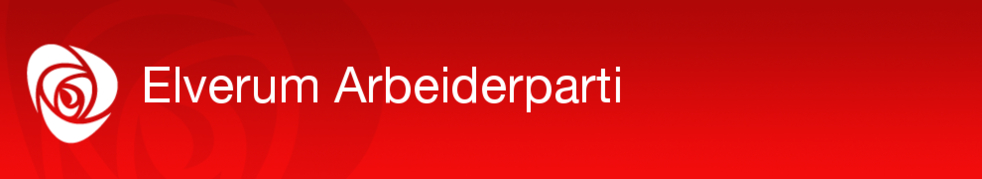 Seniorpolitisk plan for Elverum Arbeiderparti 2019 - 2023Planen tar utgangspunkt i Arbeiderpartiets program, og skal gi føringer for partiets arbeid.Elverum Arbeiderparti må gjøre aktiv bruk av Eldrerådet, og andre kommunale råd. Eldre skal være sjef i eget liv                                                                                                  Vi blir stadig flere eldre i Elverum. Vårt mål er at alle skal ha en trygg og god alderdom. God eldrepolitikk er godt folkehelsearbeid som inneholder forebyggende tjenester. Vi må sørge for at eldre får mulighet til å delta i kulturtilbud, på sosiale arenaer og i fellesskap. Vi skal ha gode offentlige tjenestetilbud med god kvalitet. Framover må kommunen ha tilstrekkelig bemanning, mer variert kompetanse og bedre organisering av tjenestene.Kampen mot aldersdiskriminering i alle former er en viktig sak. Alle må ha den samme muligheten til å påvirke og ta ansvar for seg selv.1. KulturKultur er viktig for trivsel og gir god livskvalitet. Kulturtilbud gir deltagelse i gode fellesskap og er ekstra viktig for eldre.Elverum Arbeiderparti vil stimulere og medvirke til at kommunen tilpasser kulturtilbudene og aktivitetene for alle i hele kommunen. 2. KompetanseDe eldre har kunnskap, erfaring og ferdigheter som er viktig for samfunnet.Elverum Arbeiderparti ønsker et bredt samarbeid med alle, som f. eks. barnehager, skoler, fritidsklubber, Frivilligsentralen, Møteplassen Elverum, museene og frivillige organisasjoner.Møtet mellom generasjoner gir livsglede, kunnskap og berikelse.Elverum Arbeiderparti vil at eldre skal ha mulighet for å tilegne seg ny kunnskap, og vi ønsker at de aktivt deltar i samfunnsdebatten. 3. Aktivitet Elverum Arbeiderparti vil at Elverum kommune skal være en aktiv tilrettelegger for frivillig aktivitet gjennom en frivillighetskoordinator.Elverum har gode muligheter for aktiviteter, gjennom bl.a. Terningen Arena, Møteplassen Elverum, Elverum frivilligsentral, pensjonistforeningene, bygdetreffene og andre frivillige organisasjoner. Gode aktivitetstilbud fremmer livskvalitet og god helse for den enkelte, og er samtidig en gevinst for samfunnet.Elverum Arbeiderparti vil aktivt medvirke til at informasjon om tilbudene når ut til alle i kommunen. Vi vil arbeide for at det opprettes en egen informasjonsside for eldre på kommunens hjemmeside. Elverum Arbeiderparti vil sikre Møteplassen Elverum gode og forutsigbare rammer for lokaler, drift og aktivitet. Vi vil videreutvikle og styrke bibliotekets og kulturhusets rolle som en arena for inkludering av alle aldersgrupper. 4. KommunikasjonElverum Arbeiderparti er sterkt urolig for det dårlige transporttilbudet på bygdene. Det er behov for å forbedre transporttilbudet i Leiret og mellom Leiret, bydelene og bygdesentrene. Elverum Arbeiderparti vil bidra til at eldre får kunnskap om og tar i bruk PC, mobiltelefon mv., og annen teknologi som kommunikasjonsmiddel.Dette må ikke brukes som erstatning for menneskelig kontakt.5. BoformerElverum Arbeiderparti vil arbeide for varierte botilbud. Vi ønsker satsing på en god kombinasjon av omsorgsboliger og sykehjemsplasser, der tilbudet tar utgangspunkt i den enkeltes behov. Det er viktig å tilrettelegge for at flest mulig kan mestre hverdagen selv og bo hjemme så lenge de ønsker. I sammenheng med dette, er det viktig å kunne tilby dagtilbud, korttidsplasser og rehabiliteringstilbud.6. Omsorg – tilbud og tjenesterHelseplan for 2016-2020 er vedtatt. Den ligger fortsatt til grunn for Elverum Arbeiderpartis program for omsorgstilbud og tjenester. Elverum Arbeiderparti vil sikre at det arbeides kontinuerlig med behovet for sykehjemsplasser. Demensomsorgen må styrkes gjennom faglig utvikling, helsetjenester og tilrettelagte boliger.Vi vil at tomter skal reserveres, bl.a. for omsorgsboliger. 7. RehabiliteringElverum Arbeiderparti mener at en god rehabilitering er helt nødvendig og gir muligheter for et bedre liv. Vi vil arbeide for at vi har tilstrekkelig antall rehabiliteringsplasser og at det gis god mulighet for oppfølging hjemme.8. AvlastingI Elverum er det mange som har ansvar for og har den daglige pleie av sin nærmeste familie. Det er viktig at det opprettes plasser slik at de pårørende kan få avlastning i perioder. Avlastningsplassene må også være tilgjengelige i ferieperioder. Uten avlastningsplasser vil den nære familie lett ”brenne ut”.Elverum Arbeiderparti vil arbeide for at det, til enhver tid, vurderes om Elverum kommune har tilstrekkelig med avlastningsplasser. 9. HjemmehjelptjenestenMange hjemmeboende eldre, enten de bor i tilrettelagt bolig eller i sin egen bolig, vil på et tidspunkt ha behov for hjelp fra hjemmetjenesten. Vi vil arbeide for at kommunale hjemmehjelpere får tilstrekkelig tid for å dekke den enkeltes behov.Et godt samarbeid mellom Frivilligsentralen, Møteplassen Elverum, frivillige organisasjoner og kommunen vil bidra til å dekke noe av behovene.  10. Rettigheter og hjelp fra det offentligeDet er i dag flere offentlige ordninger som skal lette hverdagen for eldre som trenger hjelp. Et av problemene er at brukerne ikke kjenner sine rettigheter. Det fører til et underforbruk av tjenester. Brukermedvirkning må derfor være en sentral del av all tjenesteyting.Elverum Arbeiderparti vil at Elverum kommune skal gi god informasjon til sine innbyggere, både om kommunale og statlige ordninger.Vi vil at Elverum kommune skal ta et spesielt ansvar for våre nye innbyggere med annen kultur og annet språk. Det må sikres god tolketjeneste for de som har behov.11. Kvalitet i eldreomsorgenDet er viktig at de forskjellige tjenesteyterne har et godt samarbeid. Brukerne av tjenestene må få færrest mulige personer å forholde seg til. De ansatte må ha god kompetanse og regelverket må ikke hindre utføringen av gjøremålene. Det må gis et helhetlig tilbud. Elverum Arbeiderparti vil at Elverum kommune fortsetter med den gode kommunale hjelpemiddeltjenesten som vi har. Det må gis oppfølging av alle som bruker ulike hjelpemidler. Vi ser det som svært viktig at det finnes et godt mattilbud til de som har behov for det. Et variert kosthold er spesielt viktig for eldre.Elverum kommune skal ha en god rekrutteringspolitikk og sikre tilgang på nødvendig fagfolk. For å møte de eldre sitt behov, vil Elverum Arbeiderparti arbeide for flest mulig heltidsstillinger og redusere bruken av ufrivillig deltid.Elverum Arbeiderparti vil sikre at pleie- og omsorgstjenestene forblir et offentlig tilbud.                                                                                                                       Vi vil bidra til at forskjellene mellom folk blir mindre. Det er stadig flere av oss som bor alene. Flere er ensomme blant mange, og flere føler på utenforskap. Vi vil bygge en kommune der alle kjenner at Elverum har hjerterom og at vi sammen skaper et raust og inkluderende samfunn.  Eldre – en samfunnsressurs som må tas i bruk I ungdommen lærer vi – i alderdommen forstår vi                                                                    Marie von Ebner-EschenbachDet har jeg aldri prøvd før, så det tror jeg sikkert at jeg kan klare                                                                                                                                   Pippi LangstrømpeSom gammel kan du si hva du vil, for det kan ikke ødelegge din framtidige karriere.